МУНИЦИПАЛЬНЫЙ КОНТРАКТ № __2____Идентификационный код закупки: 203761005692076100100100040014399244г. Рыбинск		                                                                                 «__23___» _мая__2020 г. 	Муниципальное учреждение культуры «Культурно-досуговый комплекс «Переборы», в лице  _И.О. директора Богомоловой Елена Алексеевны, действующего на основании Устава. Именуемый в дальнейшем «Заказчик» с одной стороны, и ОБЩЕСТВО С ОГРАНИЧЕННОЙ ОТВЕТСТВЕННОСТЬЮ "СИСТЕМА", именуемое в дальнейшем «Подрядчик», в лице  директора Кузнецова Андрея Александровича, действующего на основании Устава, с другой стороны, вместе именуемые в дальнейшем «Стороны», в соответствии с требованиями Федерального закона от 05.04.2013 № 44-ФЗ «О контрактной системе в сфере закупок товаров, работ, услуг для обеспечения государственных и муниципальных нужд» (далее – Федеральный закон от 05.04.2013 №44-ФЗ), по результатам электронного аукциона (протокол №  №0371300066820000001-1-1  от 12мая  2020 года), заключили настоящий муниципальный контракт (далее – «Контракт») о нижеследующем:1. Предмет Контракта1.1. Муниципальный заказчик поручает, а Подрядчик принимает на себя обязательства  по выполнению работ по капитальному ремонту туалета-склада детского парка микрорайона Переборы (далее – Объект).1.2. Подрядчик обязуется выполнить полный комплекс Работ по Контракту собственными и (или) привлеченными силами в сроки установленные п. 2.1. Контракта и сдать в установленном порядке результат Работ Заказчику на Объекте годном к эксплуатации.1.3. Заказчик обязуется осуществить приемку выполненных Работ и оплатить их в соответствии с условиями Контракта и действующим законодательством Российской Федерации.1.4. Объем выполняемых работ: в соответствии с Техническим заданием (Приложение №1)  и сметной документацией. 1.5. Подрядчик ознакомлен с документацией на выполнение работ и не имеет по ним замечаний, увеличивающих цену Контракта и сроки выполнения Работы по Контракту.2. Сроки, место выполнения Работ2.1. Срок выполнения работ: с даты заключения контракта до 25.08.2020. Срок завершения этапов Работ определяется графиком выполнения строительно-монтажных работ, который предоставляется Подрядчиком Заказчику в течение 10 дней с даты заключения Контракта.	2.2. Место выполнения работ: Ярославская область,  г. Рыбинск,  пр.50 лет Октября, детский парк 2.3. Подрядчик имеет право выполнить Работы досрочно по согласованию с заказчиком.2.4. Указанные в п.2.1. даты являются исходными для определения мер ответственности в случае нарушения сроков выполнения Работ.3. Обеспечение исполнения Контракта3.1. Контракт заключается после предоставления Подрядчиком Заказчику обеспечения исполнения Контракта, в размере 5% от цены контракта (144105,00 руб.)., в соответствии с законодательством Российской Федерации, которое предоставляется в виде банковской гарантии или внесением денежных средств на расчетный счет Заказчика, указанный в п. 3.5. настоящего Контракта. Способ обеспечения исполнения Контракта определяется Подрядчиком самостоятельно.3.2. В случае если предложенная в заявке Подрядчика цена Контракта снижена на двадцать пять и более процентов по отношению к начальной (максимальной) цене Контракта, Подрядчик предоставляет обеспечение исполнения Контракта с учетом положений статьи 37 Федерального закона от 05.04.2013 №44-ФЗ.3.3. В случае если обеспечение исполнения Контракта представляется в виде банковской гарантии, банковская гарантия должна соответствовать требованиям статьи 45 Федерального закона от 05.04.2013 №44-ФЗ и быть включена в реестр банковских гарантий, размещенный в единой информационной системе. Информация и документы банковской гарантии должны быть подписаны усиленной электронной подписью лица, имеющего право действовать от имени банка.Срок действия банковской гарантии определяется в соответствии с требованиями Федерального закона от 05.04.2013 № 44-ФЗ Подрядчиком самостоятельно. При этом срок действия банковской гарантии должен превышать предусмотренный контрактом срок исполнения обязательств, которые должны быть обеспечены такой банковской гарантией, не менее чем на один месяц, в том числе в случае его изменения в соответствии со статьей 95 Федерального закона от 05.04.2013 №44-ФЗ.3.4. В случае отзыва в соответствии с законодательством Российской Федерации у банка, предоставившего банковскую гарантию в качестве обеспечения исполнения Контракта, лицензии на осуществление банковских операций, Подрядчик обязан предоставить новое обеспечение исполнения контракта не позднее одного месяца со дня надлежащего уведомления Заказчиком Подрядчика о необходимости предоставить соответствующее обеспечение. Размер такого обеспечения может быть уменьшен в порядке и случаях, которые предусмотрены частями 7, 7.1, 7.2 и 7.3 статьи 96 Федерального закона от 05.04.2013 №44-ФЗ. За каждый день просрочки исполнения Подрядчиком данного обязательства, начисляется пеня в размере, определенном в порядке, установленном в соответствии с частью 7 статьи 34 Федерального закона от 05.04.2013 № 44-ФЗ.3.5. Денежные средства, вносимые в обеспечение исполнения Контракта, если такой способ обеспечения выбран Подрядчиком, должны быть перечислены на счет: р/сч.: счет № 40701810245253000046 в Отделение Ярославль г. Ярославль, БИК 047888001, получатель: Департамент финансов Администрации городского округа г. Рыбинск (Муниципальное учреждение культуры «Культурно-досуговый комплекс  «Переборы», л/с 300.15.306.0 тип средств 05.05.00), ИНН 7610056920 / КПП 761001001  ОГРН 1027601113693 код ОКТМО 78 715 000.3.6. Денежные средства, вносимые в качестве обеспечения исполнения Контракта, возвращаются Подрядчику в течение 15 рабочих дней с даты исполнения Подрядчиком обязательств, предусмотренных Контрактом. 3.7. В ходе исполнения контракта Подрядчик вправе изменить способ обеспечения исполнения контракта и (или) предоставить Заказчику взамен ранее предоставленного обеспечения исполнения контракта новое обеспечение исполнения контракта, размер которого может быть уменьшен в порядке и случаях, которые предусмотрены частями 7.2 и 7.3 статьи 96 Федерального закона от 05.04.2013 № 44-ФЗ. 3.8. В случае полного (частичного) невыполнения основного обязательства по контракту подрядчиком заказчик удерживает предоставленное подрядчиком обеспечение исполнения контракта в размере, соответствующем сумме невыполненного обязательства, в пределах суммы обеспечения исполнения контракта, либо направляет гаранту требование о взыскании соответствующей суммы по банковской гарантии. Также подрядчик в случае полного (частичного) невыполнения условий контракта обязан возместить заказчику все причиненные убытки, превышающие размер обеспечения исполнения контракта.3.9. Подрядчик, с которым заключается контракт по результатам определения подрядчика, в соответствии с пунктом 1 части 1 статьи 30 Федерального закона от 05.04.2013 № 44-ФЗ, освобождается от предоставления обеспечения исполнения контракта, в том числе с учетом положений статьи 37 Федерального закона от 05.04.2013 № 44-ФЗ, в случае предоставления подрядчиком информации, содержащейся в реестре контрактов, заключенных заказчиками, и подтверждающей исполнение таким участником (без учета правопреемства) в течение трех лет до даты подачи заявки на участие в закупке трех контрактов, исполненных без применения к нему неустоек (штрафов, пеней). При этом сумма цен таких контрактов должна составлять не менее начальной (максимальной) цены контракта. Такая информация представляется подрядчиков до заключения контракта.4. Цена Контракта 4.1.Цена контракта включает в себя  прибыль подрядчика, уплату налогов, сборов, других обязательных платежей и иных расходов подрядчика, связанных с выполнением обязательств по контракту, при котором цена контракта составляет: 2 882 100,00 (Два миллиона восемьсот восемьдесят две ) рублей. В том числе налог на добавленную стоимость ( далее НДС) по налоговой ставке 20 процентов, а в случае если контракт заключается с лицом, не являющимся в соответствии с законодательством Российской Федерации о налогах и сборах плательщиком НДС, то цена контракта НДС не облагается.4.2. Финансирование по контракту осуществляется из двух источников - Средства муниципальной программы «Формирование современной городской среды на территории городского округа город Рыбинск»,- Субсидия на реализацию мероприятий инициативного бюджетирования на территории ЯО (поддержка местных инициатив).4.3. Сумма, подлежащая уплате Заказчиком Подрядчику, уменьшается на размер налогов, сборов и иных обязательных платежей в бюджеты бюджетной системы Российской Федерации, связанных с оплатой Контракта, если в соответствии с законодательством Российской Федерации о налогах и сборах такие налоги, сборы и иные обязательные платежи подлежат уплате в бюджеты бюджетной системы Российской Федерации муниципальным заказчиком.4.4. Цена Контракта является твердой и определяется на весь срок исполнения Контракта,  изменению не подлежит, за исключением следующих случаев:- цена Контракта может быть снижена по соглашению Сторон без изменения предусмотренных Контрактом объема работ, качества выполняемых работ и иных условий Контракта;- цена может быть изменена в случаях, предусмотренных пунктом 6 статьи 161 Бюджетного кодекса Российской Федерации, при уменьшении ранее доведенных до Муниципального Заказчика как получателя бюджетных средств лимитов бюджетных обязательств. При этом Муниципальный Заказчик в ходе исполнения Контракта обеспечивает согласование новых условий Контракта, в том числе цены и/или сроков исполнения Контракта и/ или объема работы, предусмотренных Контрактом. Принятие Муниципальным Заказчиком решения об изменении Контракта в связи с уменьшением лимитов бюджетных обязательств осуществляется исходя из соразмерности изменения цены Контракта и объема работы, а сокращение объема работы при уменьшении цены Контракта осуществляется в соответствии законодательством Российской Федерации;- при изменении объема и (или) видов выполняемых работ по контракту, предметом которого является выполнение работ по строительству (реконструкции) объекта капитального строительства с учетом положений бюджетного законодательства Российской Федерации цены контракта не более чем на десять процентов цены контракта.5. Права и обязанности Подрядчика.5.1. Подрядчик обязан:5.1.1. Принять на себя обязательства выполнить работы по капитальному ремонту туалета-склада детского парка микрорайона Переборы (далее –объект) в сроки, предусмотренные контрактом: В соответствии с графиком выполнения исполнения контракта, включающим график выполнения строительно-монтажных работ, который является приложением №4 к контракту и его неотъемлемой частью 5.1.2.  Обеспечить выполнение работ по контракту в соответствии с проектной и рабочей документацией.5. 1.3 Обеспечить поставку необходимых для реконструкции материалов, изделий, конструкций и оборудования, их приемку, разгрузку, складирование и хранение.5.1.4 Обеспечить наличие на строительной площадке проектной документации, рабочей документации, а так же иной технической и разрешительной документации, необходимой для выполнения работ, в том числе общего и специального журналов работ, а так же обеспечить свободный доступ к такой документации представителям заказчика. Перечень документации, необходимой для выполнения работ, определяется в контракте.5.1.5 Обеспечить представителям Заказчика возможность осуществлять контроль за ходом выполнения работ, качеством применяемых при реконструкции объекта материалов, изделий, конструкций и оборудования.5.1.6 Информировать Заказчика обо всех происшествиях на объекте. В том числе об авариях или о возникновении угрозы аварии на объекте, несчастных случаях на объекте, повлекших причинение вреда жизни и (или) здоровью работников Подрядчика и иных лиц, не позднее 24 ( двадцать четырех) часов с момента. Когда возникновение аварии или несчастного случая или угрозы аварии стали известны или должны были быть известны подрядчику.5.1.7. Устранять за свой счет в срок, установленный органом государственного строительного надзора, недостатки ( дефекты) работ, выявленные таким органом в ходе проверки соответствия реконструированного объекта капитального строительства требованиям проектной документации и (или) информационной модели, в том числе требованиям энергетической эффективности и требованиям оснащенности объекта капительного строительства приборами учета используемых энергетических ресурсов, которые послужили основанием для отказа в выдаче заключения о соответствии и (или) в выдаче заключения федерального государственного экологического надзора ( в случаях, предусмотренных законодательством Российской Федерации в области охраны окружающей среды)5.1.8 Передать Заказчику исполнительную документацию на выполненные работы в объеме и составе, необходимом для получения заключения органа государственного строительного надзора о соответствии реконструированного объекта капительного строительства требованиям проектной документации, в том числе требованиям энергетической эффективности и требованиям оснащённости объекта капительного строительства приборами учёта используемых энергетических ресурсов и (или) заключения федерального государственного экологического надзора ( в случаях, предусмотренных законодательством Российской Федерации в области охраны окружающей среды), а также разрешения на ввод объекта в эксплуатацию.5.1.9 Выполнить до направления уведомления о завершении строительства объекта предусмотренные проектной и рабочей документацией пусконаладочные работы и комплексное опробование оборудования, оформить их результаты в соответствии с  требованиями законодательства Российской Федерации и проектной документации, если контрактом предусмотрены пусконаладочные работы и комплексное опробование оборудования. Порядок оформления результатов выполнения пусконаладочных работ и комплексного опробования оборудования устанавливается контрактом.5.1.10 Устранять за свой счет выявленные в процессе выполнения работ и после их завершения в гарантийный срок недостатки (дефекты) работ, возникшие вследствие невыполнения и (или) ненадлежащего выполнения работ подрядчиком и (или) третьими лицами, привлеченными им для выполнения работ, а в случае, если указанные недостатки (дефекты) причинили убытки заказчику и (или) третьим лицам, возместить убытки в полном объеме в соответствии с гражданским занодательством Российской Федерации.5.1.11 Подрядчик гарантирует выполнение работ с надлежащим качеством в соответствии с проектной документацией и условиями Контракта, в том числе с соблюдением требований технических регламентов, с соблюдением правил, установленных стандартами, сводами правил, устранение недостатков (дефектов), выявленных при приемке работ и (или) обнаруженных в пределах гарантийного срока, предусмотренного контрактом.5.1.12 Подрядчик несет ответственность перед заказчиком за допущенные отступления о т проектно документации и рабочей документации.5.1.13 Не позднее 2 (двух) рабочих дней со дня окончания реконструкции объекта освободить земельный участок от временных построек и сооружений, строительной техники, строительного мусора и иных отходов, в соответствии с законодательством Российской1 Федерации в области обращения с отходами производства и потребления и направить заказчику проект акта о соответствии состояния земельного участка условиям контракта.5.2.   Подрядчик имеет право:5.2.1. Запрашивать и получать от Заказчика необходимые разъяснения и уточнения, возникающие в ходе выполнения Работ в рамках настоящего Контракта.5.2.2. При необходимости привлекать к исполнению своих обязательств по Контракту третьих лиц (субподрядчиков, соисполнителей):- субподрядчиков, обладающих лицензиями, в случаях, предусмотренных законодательством РФ, специальными знаниями, навыками, квалификацией, специальным оборудованием, письменно уведомив об этом Заказчика в срок не позднее 5 (пяти) рабочих дней со дня заключения соответствующего (щих) договора (договоров).5.2.3. Выполнить Работы по настоящему Контракту досрочно по согласованию с Заказчиком, при этом увеличения цены Контракта требовать не вправе.5.2.4. Имеет иные права, определенные настоящим Контрактом и действующими правовыми актами Российской Федерации.6. Обязанности и права Заказчика6.1.  Заказчик обязан:6.1. Оплачивать выполнение по контракту работ на основании сметы контракта, с учетом графика выполненные строительно-монтажных работ и фактически выполненных подрядчиком работ не позднее 15( пятнадцати) рабочих дней с даты подписания заказчиком акта о приемке выполненных работ (форма КС-2), Справки о стоимости выполненных работ и затрат (форма КС-3), с применением коэффициента понижения стоимости, равного соотношению цены Контракта, определенной в результате проведения электронного аукциона, к начальной (максимальной) цене Контракта, К= _.6.2.  Проводить проверку предоставленных подрядчиком результатов работ, предусмотренных контрактом, в части их соответствия условиям контракта.6.3. Заказчик проводит экспертизу результатов работ, предусмотренных контрактом. Самостоятельно или с привлечением экспертов. Экспертных организаций на основании контрактов, заключенных в соответствии с Федеральным законом о контрактной системе.6.2.  Заказчик имеет право:6.2.1. Осуществлять контроль и надзор за ходом и качеством выполняемых Работ, соблюдением сроков  их выполнения, соблюдением условий Контракта не вмешиваясь в оперативно-хозяйственную деятельность Подрядчика.6.2.2. Запрашивать у Подрядчика информацию о ходе и состоянии выполняемых Работ.6.2.3. Требовать от Подрядчика надлежащего исполнения обязательств в соответствии с условиями настоящего Контракта. 6.2.4. Требовать от Подрядчика представления надлежащим образом оформленной исполнительной документации и материалов, подтверждающих исполнение обязательств в соответствии с настоящим Контрактом. 7. Скрытые строительные работы7.1. Освидетельствование скрытых работ производится по мере окончания устройства (монтажа) конструктивных элементов, отнесенных к категории скрытых (работы или конструктивные элементы, которые частично или полностью будут закрыты при последующих работах). Подрядчик обеспечивает уведомление Заказчика, представителя организации, осуществляющий строительный контроль и надзор за качеством и объемом выполняемой Работы, о дате и времени проведения освидетельствования скрытых работ не позднее, чем за 3 (три) рабочих дня до даты их приемки.7.2. Освидетельствование скрытых работ в течение 2 (двух) дней с момента их окончания проводит комиссия в составе представителя организации, осуществляющей строительный контроль и надзор за качеством выполняемых работ, представителя Подрядчика и представителя Заказчика. Заказчик вправе принять решение о привлечении представителей проектной организации, экспертов, лаборантов, геодезистов, для произведения обследований и испытаний обследуемых конструктивных элементов компетентной независимой организацией.7.3. При освидетельствовании скрытых работ производится: проверка правильности их выполнения в натуре, ознакомление с технической документацией, исполнительной документацией, изучение материалов технического надзора, независимого контроля качества работ.7.4. По результатам освидетельствования скрытых работ оформляется акт, в соответствии с «Требованиями к составу и порядку ведения исполнительной документации при строительстве, реконструкции, капитальном ремонте объектов капитального строительства и требования, предъявляемые к актам освидетельствования работ, конструкций, участков сетей инженерно-технического обеспечения», утвержденными приказом Федеральной службы по экологическому, технологическому и атомному надзору от 26.12.2006  № 1128. 7.5. Акты освидетельствования скрытых работ составляются в трех экземплярах и после подписания хранятся у Заказчика (2 экз.) и Подрядчика (1 экз.).7.6. До завершения процедуры освидетельствования скрытых работ выполнение последующих работ запрещается.7.7. Освидетельствование скрытых работ и составление актов в случаях, когда последующие работы предстоит начать после длительного перерыва, следует производить непосредственно перед производством последующих работ.7.8. Затраты на освидетельствование и последующее восстановление конструкций во всех случаях производятся за счет Подрядчика. Выявленные при вскрытии конструкций дефекты и брак устраняет Подрядчик.8. Приемка и оплата  выполненных работ8.1 Приемка и оплата выполненных работ осуществляется на основании первичных учетных документов, подтверждающих их выполнение, составленных после завершения выполнения комплекса работ на основании сметы контракта, графика выполнения строительно-монтажных работ, условиями контракта, в соответствии с Гражданским кодексом Российской Федерации8.2 При приемке выполненных работ для подтверждения объемов и качества фактически выполненных подрядных работ по комплексам работ, включенным в смету контракта, Подрядчик в течение 5 дней с момента завершения работ предоставляет Заказчику в количестве 3 (трех) экземпляров на бумажном носителе и по требованию Заказчика в электронном виде комплект первичных учетных документов ( акт о приемке выполненных работ (форма КС-2), справку о стоимости выполненных работ и затрат (форма КС-3), соответствие которых подтверждено представителем Заказчика или организацией, определенной Заказчиком осуществляющей  строительный контроль на Объекте. Указанные в настоящем пункте документы Подрядчик направляет с сопроводительным письмом, на котором Муниципальный заказчик ставит отметку о получении. 8.3. При  приемке выполненных работ не осуществляется сопоставление технологии производства фактически выполненных работ, технологиям, принятым при разработке сметных нормативов. Так же при приемке выполненных работ не выделяется и не обосновывается стоимость учтенных в цене комплексов (видов) работ сметы контракта, прочих работ и затрат ( в том числе зимнее удорожание, осуществление работ вахтовым методом, командировочные рабочие, перебазирование строительно-монтажных организаций), и затрат на строительство титульных временных зданий и сооружений, непредвиденных работ и затрат подрядчика.8.4. Заказчик в течение 5 (пяти) рабочих дней рассматривает и  пописывает представленные в соответствии с п.8.2. Контракта документы и направляет их на оплату или направляет в адрес Подрядчика мотивированный  отказ с указанием выявленных недостатков, недоделок и сроков их устранения.8.5. В случае установления Заказчиком при приемке Работ несоответствия качества, объема выполненных  Подрядчиком Работ, акт о приемке выполненных работ (форма КС-2) Заказчиком не подписывается до момента устранения выявленных нарушений. В течение 5 (пяти) рабочих дней с даты предоставления Подрядчиком акта о приемке выполненных работ, Подрядчику направляется уведомление о причинах отказа от приемки Работ.  8.6. При обнаружении Заказчиком или организацией, определенной Заказчиком, осуществляющей  строительный контроль на Объекте в ходе приемки Объекта некачественно выполненных работ (недоделок), сторонами составляется акт, в котором фиксируется перечень некачественно выполненных работ (недоделок), сроки их устранения Подрядчиком и количество рабочих дней, в течение которых Заказчик произведет приемку Объекта (с устраненными Подрядчиком некачественно выполненных работ (недоделок). При отказе (уклонении) Подрядчика от подписания указанного акта, в нем делается отметка об этом и подписанный Заказчиком акт подтверждается третьей стороной (экспертом) по выбору Заказчика.8.7. Подрядчик обязан устранить все обнаруженные некачественно выполненные работы (недоделки) за свой счет в сроки, указанные в акте, обеспечив при этом сохранность Объекта или его части, в которой производится устранение некачественно выполненных работ (недоделок). Устранение Подрядчиком в установленные сроки выявленных некачественно выполненных работ (недоделок) не освобождает его от уплаты штрафных санкций, предусмотренных Контрактом.8.8 Первичным документом, являющимся основанием для оплаты работ, выполненных в соответствии с графиком выполнения строительно-монтажных работ, является акт о приемке выполненных работ (форма КС-2), оформленный и подписанный в установленном контрактом порядке.8.9. В случае неисполнения или ненадлежащего исполнения обязательств, предусмотренных Контрактом, Заказчик вправе произвести оплату по Контракту за вычетом соответствующего размера неустойки (штрафа, пени).9. Гарантии качества9.1 Гарантийный срок на объект устанавливается сроком на 5 ( пять) лет с даты подписания Заказчиком акта о приемки выполненных работ (Форма КС-2), отражается в виде гарантийного паспорта (приложение №3).9.2. В случае если производителями или поставщиками технологического и инженерного оборудования, применяемого при реконструкции, установлены гарантийные сроки, большие по сравнению с гарантийным сроком, предусмотренным контрактом, к соответствующему технологическому и инженерному оборудованию применяются гарантийные сроки, установленные производителями, поставщиками.В случае если производителями или поставщиками материалов, конструкций, изделий или оборудования, подлежащих передаче заказчику после завершения работ, установлены гарантийные сроки, большие по сравнению с гарантийным сроком, установленным в пункте 9.1 контракта, к соответствующим элементам работ применяются гарантийные сроки, предусмотренные производителями, поставщиками. Подрядчик обязуется передать заказчику в составе исполнительной документации все документы, подтверждающие гарантийные обязательства поставщиков или производителей.9.3. Подрядчик несет ответственность за недостатки (дефекты) работ, обнаруженные в период гарантийного срока, если не докажет, что они произошли вследствие нормального износа объекта и его частей, неправильной эксплуатации, ненадлежащего ремонта объекта, произведенного заказчиком или привлеченными  заказчиком третьими лицами.9.4 Устранение недостатков (дефектов) работ, выявленных в течение гарантийного срока, осуществляется силами и за счет средств подрядчика.9.5. Если в течение гарантийного срока, указанного в пункте 9.1 контракта, будут обнаружены недостатки (дефекты) работ, заказчик уведомляет об этом подрядчика в порядке, предусмотренном контрактом для направления уведомлений.9.6 Не позднее 10 (десяти) календарных дней со дня получения подрядчиком уведомления о выявленных недостатках (дефектах) работ стороны составляют акт  с указанием недостатков. Причин их возникновения, порядка и сроки их устранения.9.7 В случае уклонения подрядчика от составления акта выявленных недостатков (дефектов) работ в установленный срок заказчик вправе составить его без участия подрядчика.9.8 Если иной срок не будет согласован сторонами дополнительно, подрядчик обязуется устранить выявленные недостатки ( дефекты) работ не позднее 1 (одного) месяца со дня получения требования от заказчика.9.9 В случае отказа подрядчика от устранения выявленных недостатков (дефектов) работ или ьв случае не устранения недостатков ( дефектов) работ в установленный срок заказчик вправе привлечь третьих лиц с возмещением расходов на устранение недостатков ( дефектов) работ за счет подрядчика.9.10 Течение гарантийного срока прерывается на все время. На протяжении корторого объект не мог эксплуатироваться вследствие недостатков (дефектов) работ, за которые отвечает подрядчик.10. Обеспечение гарантийных обязательств10.1. Гарантийные обязательства могут обеспечиваться предоставлением банковской гарантии, выданной банком и соответствующей требованиям статьи 45 Федерального закона от 05.04.2013 № 44-ФЗ, или внесением денежных средств на счет Заказчика, указанный в пункте 10.4 Контракта. Способ обеспечения гарантийных обязательств Контракта определяется Подрядчиком самостоятельно. Обеспечение гарантийных обязательств должно быть предоставлено подрядчиком в срок, определенный контрактом для предоставления подрядчиком акта приемки (форма КС-2 и КС-3).10.2. Размер обеспечения гарантийных обязательств составляет 5% от начальной максимальной цены контракта  (196 425,02 руб).10.3. Срок действия банковской гарантии должен превышать предусмотренный Контрактом срок исполнения обязательств, которые должны быть обеспечены такой банковской гарантией, не менее чем на один месяц, в том числе в случае его изменения в соответствии со статьей 95 Федерального закона от 05.04.2013 № 44-ФЗ.10.4. Денежные средства, вносимые в обеспечение гарантийных обязательств, должны быть перечислены на счет: счет № 40701810245253000046 в Отделение Ярославль г. Ярославль, БИК 047888001, получатель: Департамент финансов Администрации городского округа г. Рыбинск (Муниципальное учреждение культуры «Культурно-досуговый комплекс  «Переборы», л/с 300.15.306.0 тип средств 05.05.00), ИНН 7610056920 / КПП 761001001  ОГРН 1027601113693 код ОКТМО 78 715 000.10.5. Подрядчик вправе изменить способ обеспечения гарантийных обязательств и (или) предоставить Заказчику взамен ранее предоставленного обеспечения гарантийных обязательств новое обеспечение гарантийных обязательств.10.6. Денежные средства, вносимые в качестве обеспечения гарантийных обязательств, возвращаются Подрядчику по истечении гарантийного срока, в течение 15 (пятнадцати) дней со дня получения Заказчиком соответствующего письменного требования от Подрядчика, при условии надлежащего исполнения им гарантийных обязательств по Контракту. Денежные средства возвращаются на расчетный счет, указанный Подрядчиком в требовании о возврате денежных средств.11.   Ответственность сторон11.1. За неисполнение или ненадлежащее исполнение условий Контракта Стороны несут ответственность в соответствии с законодательством Российской Федерации.11.2. В случае просрочки исполнения Заказчиком обязательств, предусмотренных контрактом, а также в иных случаях неисполнения или ненадлежащего исполнения Заказчиком обязательств, предусмотренных контрактом, подрядчик вправе потребовать уплаты неустоек (штрафов, пеней). 11.3. Пеня начисляется за каждый день просрочки исполнения обязательства, предусмотренного контрактом, начиная со дня, следующего после дня истечения установленного контрактом срока исполнения обязательства. Такая пеня устанавливается контрактом в размере одной трехсотой действующей на дату уплаты пеней ключевой ставки Центрального банка Российской Федерации от не уплаченной в срок суммы. 11.5. За каждый факт неисполнения заказчиком обязательств, предусмотренных контрактом, за исключением просрочки исполнения обязательств, предусмотренных контрактом, размер штрафа устанавливается в порядке, установленном Постановлением Правительства Российской Федерации от 30.08.2017  №1042:- 5000 рублей, если цена контракта составляет от 3 млн. рублей до 50 млн. рублей (включительно);11.6. В случае просрочки исполнения Подрядчиком обязательств, предусмотренных Контрактом, а также в иных случаях неисполнения или ненадлежащего исполнения Подрядчиком обязательств, предусмотренных Контрактом, Заказчик направляет Подрядчику требование об уплате неустоек (штрафов, пеней).	11.7. Пеня начисляется за каждый день просрочки исполнения Подрядчиком  обязательства, предусмотренного контрактом, начиная со дня, следующего после дня истечения установленного контрактом срока исполнения обязательства, и устанавливается контрактом в размере одной трехсотой действующей на дату уплаты пени ключевой ставки Центрального банка Российской Федерации от цены контракта, уменьшенной на сумму, пропорциональную объему обязательств, предусмотренных контрактом и фактически исполненных подрядчиком.	11.8. За каждый факт неисполнения или ненадлежащего исполнения Подрядчиком обязательств, предусмотренных Контрактом, за исключением просрочки исполнения обязательств (в том числе гарантийного обязательства), предусмотренных контрактом, размер штрафа устанавливается в размере 28821,00 руб., определяемой в порядке, установленном Постановлением Правительства Российской Федерации от 30.08.2017  №1042:  -1 процент цены контракта, но не более 5 тыс. рублей и не менее 1 тыс. рублей	11.9. За каждый факт неисполнения или ненадлежащего исполнения Подрядчиком обязательств, предусмотренных контрактом, заключенным с победителем закупки (или с иным участником закупки в случаях, установленных Федеральным законом от 05.04.2013 44-ФЗ), предложившим наиболее высокую цену за право заключения контракта, размер штрафа, за исключением просрочки исполнения обязательств (в том числе гарантийного обязательства), предусмотренных контрактом, рассчитывается и устанавливается в следующем порядке:- в случае, если цена контракта не превышает начальную (максимальную) цену контракта:5 процентов начальной (максимальной) цены контракта, если цена контракта составляет от 3 млн. рублей до 50 млн. рублей (включительно);11.10. За каждый факт неисполнения или ненадлежащего исполнения Подрядчиком обязательства, предусмотренного контрактом, которое не имеет стоимостного выражения, размер штрафа устанавливается в следующем порядке:- 5000 рублей, если цена контракта составляет от 3 млн. рублей до 50 млн. рублей (включительно);11.11. Общая сумма начисленных штрафов за неисполнение или ненадлежащее исполнение Подрядчиком обязательств, предусмотренных Контрактом, не может превышать цену Контракта.11.12. Общая сумма начисленных штрафов за неисполнение или ненадлежащее исполнение Заказчиком обязательств, предусмотренных контрактом, не может превышать цену контракта.11.13. Сторона освобождается от уплаты неустойки (штрафа, пени), если докажет, что неисполнение или ненадлежащее исполнение обязательства, предусмотренного Контрактом, произошло вследствие непреодолимой силы или по вине другой Стороны.11.14. Если Подрядчиком не предоставлено новое обеспечение исполнения контракта в соответствии с частью 30 статьи 34 Федерального закона от 05.04.2013 44-ФЗ в случае отзыва в соответствии с законодательством Российской Федерации у банка, предоставившего банковскую гарантию в качестве обеспечения исполнения Контракта, лицензии на осуществление банковских операций, за каждый день просрочки указанного обязательства Заказчиком начисляется пеня в размере одной трехсотой действующей на дату уплаты пени ключевой ставки Центрального банка Российской Федерации от цены Контракта, уменьшенной на сумму, пропорциональную объему обязательств, предусмотренных Контрактом и фактически исполненных Подрядчиком, начиная со дня, следующего после дня истечения установленного Контрактом срока исполнения обязательства.11.15. В случае неисполнения или ненадлежащего исполнения обязательств, предусмотренных Контрактом, Заказчик вправе произвести оплату по Контракту за вычетом соответствующего размера неустойки (штрафа, пени).11.16.  Ущерб, нанесенный третьим лицам в месте выполнения работ по вине Подрядчика, возмещается Подрядчиком. Ущерб, нанесенный третьему лицу из-за некачественно выполненных работ Подрядчиком, возмещается Подрядчиком.12. Действия обстоятельств непреодолимой силы12.1. Ни одна из Сторон не несет ответственность перед другой Стороной за  частичное или полное неисполнение обязательств по настоящему Контракту, обусловленное действием обстоятельств непреодолимой силы, т.е. чрезвычайных и непредотвратимых при данных условиях обстоятельств, возникших помимо воли и желания сторон, и которые нельзя предвидеть или избежать, в том числе объявленная или фактическая война, гражданские волнения, эпидемии, блокада, эмбарго, пожары, землетрясения, наводнения и другие природные стихийные бедствия, а так же издание актов государственных органов.12.2. Документ, выданный соответствующим компетентным органом, является достаточным подтверждением наличия и продолжительности действия непреодолимой силы.12.3. Сторона, не исполняющая обязательства по настоящему Контракту вследствие действия обстоятельств непреодолимой силы, должна незамедлительно известить другую Сторону о таких обстоятельствах и их влиянии на исполнение обязательств по Контракту.12.4. Если обстоятельства непреодолимой силы действуют на протяжении 3 (трех) последовательных месяцев, настоящий Контракт может быть расторгнут любой из Сторон путем направления письменного уведомления другой Стороне.12.5. По прекращении действия указанных обстоятельств, сторона должна без промедлений известить об этом другую сторону в письменном виде. При этом сторона должна указать срок, в который предполагает исполнить обязательства по настоящему Контракту. 13. Срок действия, порядок изменения и расторжения контракта13.1.  Настоящий Контракт вступает в силу со дня заключения и действует до полного исполнения сторонами своих обязательств.13.2. Прекращение (окончание) срока действия настоящего Контракта  не освобождает Стороны от ответственности за неисполнение или ненадлежащее исполнение Контракта, если таковые имели место при исполнении условий настоящего Контракта.13.3.  Расторжение настоящего Контракта допускается по соглашению Сторон, по решению суда, в случае одностороннего отказа Стороны Контракта от исполнения Контракта в соответствии гражданским законодательством.13.4. В случае расторжения настоящего Контракта по соглашению сторон Контракт прекращает свое действие со дня, когда стороны достигли соглашения о расторжении заключенного между ними Контракта.13.5. Стороны вправе в одностороннем порядке отказаться от исполнения Контракта в соответствии с положениями частей 8-23 статьи 95 Федерального закона от 05.04.2013 44-ФЗ.13.6. Изменение существенных условий Контракта при его исполнении не допускается, за исключением  случаев, предусмотренных Федеральным законом от 05.04.2013 № 44-ФЗ .14. Антикоррупционная оговорка14.1. При исполнении своих обязательств по Контракту, Стороны, их работники или посредники не выплачивают, не предлагают и не разрешают выплату каких-либо денежных средств, ценностей, прямо или косвенно, любым лицам, для оказания влияния на действия или решения этих лиц с целью получить какие-либо неправомерные преимущества или иные неправомерные цели.14.2. При исполнении своих обязательств по Контракту, Стороны, их работники или посредники не осуществляют действия, квалифицируемые действующим законодательством, как дача (получение) взятки, коммерческий подкуп.14.3. В случаях возникновения у Стороны подозрений, что произошло или может произойти нарушение каких-либо положений п.п. 14.1, 14.2 настоящего Контракта соответствующая Сторона обязуется уведомить другую Сторону в письменной форме.15.  АрбитражВсе споры и/или разногласия, которые могут возникнуть из Контракта или в связи с ним будут, по возможности, разрешаться путем переговоров между Сторонами. В случае, если Стороны не придут к соглашению, то дело подлежит разрешению в Арбитражном суде Ярославской области.16. Особые условия16.1. Любая договоренность между Сторонами, влекущая за собой новые обстоятельства, не предусмотренные Контрактом, является действительной, если она подтверждена Сторонами в письменной форме в виде дополнительного соглашения и не противоречит положениям Закона.16.2. При исполнении условий Контракта Стороны руководствуются нормами законодательства Российской Федерации.16.3. Контракт составлен в форме электронного документа, подписанного Сторонами усиленной ЭЦП в Единой информационной системе в сфере закупок в соответствии с законодательством Российской Федерации. После заключения Контракта Стороны вправе изготовить и подписать копии Контракта в письменной форме на бумажном носителе для каждой из Сторон, которые имеют одинаковую юридическую силу. 16.4. Ниже перечисленные Приложения являются неотъемлемой частью Контракта:Приложение № 1 - Техническое задание;Приложение № 2 - Локально-сметные расчеты; Приложение № 3 - Гарантийный паспорт (форма);Приложение № 4 - График выполнения строительно-монтажных работ.17. Реквизиты сторонЗАКАЗЧИК:			                                 ПОДРЯДЧИК:Приложение №1к муниципальному контракту  № _2___от «_23__»__мая___2020 г.Техническое задание*Виды и объем выполняемых работ: в соответствии с локальными сметными расчетами** - размещены  на официальном сайте единой информационной системы в сфере закупок www.zakupki.gov.ru отдельными документами.2. Место выполнения работ: Ярославская область, г. Рыбинск, проспект 50 лет Октября, детский парк3. Сроки выполнения работ: с даты заключения контракта по 25 августа 2020 года.4. Требования к материалам, используемым при выполнении работ: 	Экологическая чистота материалов должна быть подтверждена гигиеническими сертификатами и паспортами качества (в случае если их наличие предусмотрено законом РФ).5. Требования к выполнению работ:выполнить работы в соответствии с локальными сметными расчетами,  перечнем нормативно-технических документов, обязательных при выполнении работ обеспечить нахождение работников Подрядчика (в том числе субподрядчики) на Объекте в зоне выполнения работ в средствах защиты и специальной одежды с указанием наименования организации;своевременно представлять Заказчику всю необходимую информацию об Объекте, в том числе на электронных носителях;вести общий журнал работ по форме КС-6, оформить и своевременно представить Заказчику исполнительную документацию по объекту;при выполнении работ в районе размещения инженерных коммуникаций Подрядчик обязан согласовать в письменном виде с их владельцем порядок производства работ в охранной зоне;после окончания работ произвести работы по вывозу строительного мусора.если погодно - климатические условия затрудняют или делают невозможным проведение работ в соответствии с техническими нормами, Подрядчик обязан уведомить об этом Заказчика в течение суток письменно.для выполнения работ, требующих наличия лицензий, разрешений со стороны компетентных органов или членства в саморегулируемых организациях,  Подрядчику или привлекаемому им субподрядчику необходимо иметь соответствующие документы. По запросу Заказчика Подрядчик обязан представить копию лицензий, разрешений, выписок из реестра членов саморегулируемой организации по форме, утвержденной Приказа Ростехнадзора от 04.03.2019 № 86, подтверждающих членство Подрядчика или привлекаемого им субподрядчика  в саморегулируемой организации, до начала производства соответствующих работ.  Приложение № 2к муниципальному контракту  № _2___от «_23__»_ мая____2020 г.Локально-сметные расчёты* - размещены  на официальном сайте единой информационной системы в сфере закупок www.zakupki.gov.ru отдельными документамиПриложение № 3к муниципальному контракту  № 2____от «_23__»__мая___2020 г.ФОРМА ГАРАНТИЙНОГО ПАСПОРТАГарантийный паспорт
« _________ » _________ 20_______ г.Наименование объектанаименование, адрес объектаРемонтные работы осуществлены подрядчикомнаименование субъекта хозяйствованиявыполнившим собственными силамивиды работи субподрядными организациями:наименование субъекта хозяйствованиявиды работ, выполненные каждой организациейПроектно-сметная документация на благоустройство разработана проектной организацией                                               наименование субъекта хозяйствованияГарантийные срокиПодрядчик                                                                 наименование субъекта хозяйствованияпринимает на себя обязательства устранять дефекты, возникшие по его вине в течение гарантийных сроков.В случае выявления (получения рекламации эксплуатирующих организаций) дефектов отдельных конструктивных элементов благоустройства в пределах гарантийного срока, гарантийный срок на этот конструктивный элемент или часть благоустройства устанавливается вновь в соответствии с контрактом с момента (даты) завершения работ по устранению дефекта и оформляется соответствующим актом. Продолжительность проведения работ по устранению выявленных дефектов не засчитывается в гарантийный срок.Подрядчик несет имущественную ответственность за качество и объем выполненных работ, сроки, оговоренные Государственным контрактом и настоящим гарантийным паспортом.                       Руководитель подрядчика                                                                         подпись                                      ФИО       М.П. (при наличии печати)«_______» _____________ 20_________ г.Приложение №4к муниципальному контракту  № __2__от «_23__»__мая_____2020 г.График выполнения строительно-монтажных работ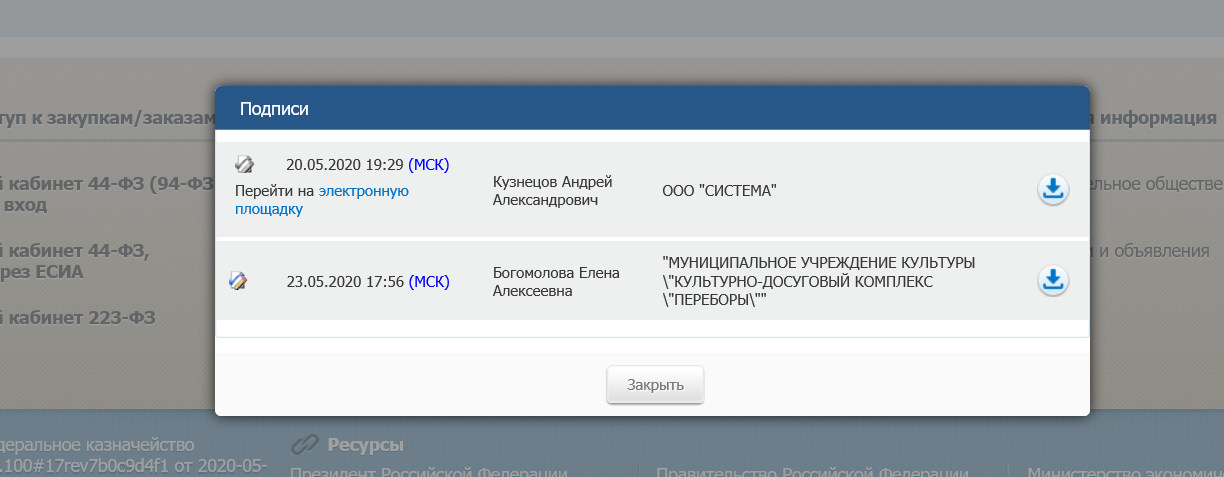 МУК «КДК Переборы»Адрес: 152916 г. Рыбинск,Ярославской обл.пр.50 лет Октября, д.23 Тел/факс (4855) 598-207Email:    kdk_perebory@mail.ruИНН 7610056920  КПП 761001001ОТДЕЛЕНИЕ ЯРОСЛАВЛЬ Г. ЯРОСЛАВЛЬр/с 40701810245253000046МУК КДК «Переборы»БИК 047888001                            ОГРН 1027601113693ОКТМО 78715000ОКПО 21716470ОБЩЕСТВО С ОГРАНИЧЕННОЙ ОТВЕТСТВЕННОСТЬЮ "СИСТЕМАИНН/КПП 7604273980/760401001ОГРН 1157604001411ОКПО 47155520ОКОПФ 12300ОКТМО 78701000001Дата постановки на учет 05.02.2015Адрес: РФ, 150023, ЯРОСЛАВСКАЯ ОБЛАСТЬ, ГОРОД ЯРОСЛАВЛЬ, ПРОСПЕКТ МОСКОВСКИЙ, ДОМ 89/2, ПОМЕЩЕНИЕ 1ЦРасчетный счет:  40702810519680003596Банк:  ФИЛИАЛ № 3652 БАНКА ВТБ (ПАО) г.ВоронежБИК:  042007855Корр. счет:  301018105452500008558 (4852) 58-11-15 winl@mail.ruИ.О. директора __________________Е.А.БогомоловаДиректор___________________А.А. КузнецовЗаказчикИ.О.Директора________________Е.А.Богомолова           м.п.ПодрядчикДиректор___________________А.А. Кузнецов           м.п. (при наличии печати)Заказчик_______________________           м.п.Подрядчик_______________________           м.п. (при наличии печати)Порядковый номер этапа выполнения контракта и (или) комплекса работ и (или) вида работ и (или) части работ отдельного вида работНаименование этапа выполнения контракта и (или) комплекса работ и (или) вида работ и (или) части работ отдельного вида работСроки исполнения этапа выполнения контракта и (или) комплекса работ и (или) вида работ и (или) части работ отдельного вида работСроки исполнения этапа выполнения контракта и (или) комплекса работ и (или) вида работ и (или) части работ отдельного вида работПорядковый номер этапа выполнения контракта и (или) комплекса работ и (или) вида работ и (или) части работ отдельного вида работНаименование этапа выполнения контракта и (или) комплекса работ и (или) вида работ и (или) части работ отдельного вида работначалоокончание1выполнению работ по капитальному ремонту туалета-склада детского парка микрорайона Переборы Дата заключения контракта25.08.2020ЗАКАЗЧИК:ПОДРЯДЧИК:___________________ /Е.А.Богомолова/_________________ /А.АКузнецов./М.П.М.П. (при наличии печати)